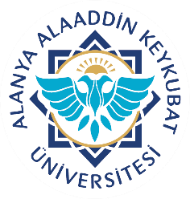 Alanya Alaaddin Keykubat Üniversitesi      Diş Hekimliği Uygulama ve Araştırma Merkezi    Oryantasyon Eğitimi Değerlendirme Formu          Eğitim Katılım  FormuDoküman No.KEY.FR.10Alanya Alaaddin Keykubat Üniversitesi      Diş Hekimliği Uygulama ve Araştırma Merkezi    Oryantasyon Eğitimi Değerlendirme Formu          Eğitim Katılım  FormuYayın Tarihi30.03.2022Alanya Alaaddin Keykubat Üniversitesi      Diş Hekimliği Uygulama ve Araştırma Merkezi    Oryantasyon Eğitimi Değerlendirme Formu          Eğitim Katılım  FormuRevizyon Tarihi-Alanya Alaaddin Keykubat Üniversitesi      Diş Hekimliği Uygulama ve Araştırma Merkezi    Oryantasyon Eğitimi Değerlendirme Formu          Eğitim Katılım  FormuRevizyon No.-Alanya Alaaddin Keykubat Üniversitesi      Diş Hekimliği Uygulama ve Araştırma Merkezi    Oryantasyon Eğitimi Değerlendirme Formu          Eğitim Katılım  FormuSayfa No.1/1Adı Soyadı:Unvanı: Sicil No:Adı Soyadı:Unvanı: Sicil No:Adı Soyadı:Unvanı: Sicil No:Birimi/Bölümü:Görevi:İşe Başlama Tarihi:Birimi/Bölümü:Görevi:İşe Başlama Tarihi:BaşarılıBaşarılıGelişmesi GerekliBaşarısız1.İşe uyumu2.Görevin gerektirdiği bilgi düzeyine sahip olma3.Özenli ve dikkatli çalışma4.Problem çözme5.Cihaz ve aletleri dikkatli kullama6.Görev bilinci, işe bağlılığı7. Çalışma arkadaşları ve diğer bölümlerle iletişim8. İş planlama ve organizasyon9.İş yeri kurallarına ve çalışma saatlaerine özen gösterme10.İş sağlığı ve güvenliği kurallarına uyma……………………..tarihinde dolan oryantasyon eğitim süresinin değerlendirilmesi sonucunda ilgili kişi;           Uygun görüldü                    Eğitim süresinin uzatılması                        Uygun görülmedi.……………………..tarihinde dolan oryantasyon eğitim süresinin değerlendirilmesi sonucunda ilgili kişi;           Uygun görüldü                    Eğitim süresinin uzatılması                        Uygun görülmedi.……………………..tarihinde dolan oryantasyon eğitim süresinin değerlendirilmesi sonucunda ilgili kişi;           Uygun görüldü                    Eğitim süresinin uzatılması                        Uygun görülmedi.……………………..tarihinde dolan oryantasyon eğitim süresinin değerlendirilmesi sonucunda ilgili kişi;           Uygun görüldü                    Eğitim süresinin uzatılması                        Uygun görülmedi.……………………..tarihinde dolan oryantasyon eğitim süresinin değerlendirilmesi sonucunda ilgili kişi;           Uygun görüldü                    Eğitim süresinin uzatılması                        Uygun görülmedi.İlgili Birim/ Bölüm Sorumlusunun Görüş ve  Düşünceleri:İlgili Birim/ Bölüm Sorumlusunun Görüş ve  Düşünceleri:İlgili Birim/ Bölüm Sorumlusunun Görüş ve  Düşünceleri:İlgili Birim/ Bölüm Sorumlusunun Görüş ve  Düşünceleri:İlgili Birim/ Bölüm Sorumlusunun Görüş ve  Düşünceleri:    DÜZENLEYEN      AD-SOYAD      İMZA    DÜZENLEYEN      AD-SOYAD      İMZA ONAYLAYAN    AD-SOYAD   İMZA ONAYLAYAN    AD-SOYAD   İMZA ONAYLAYAN    AD-SOYAD   İMZA